Муниципальное автономное учреждение дополнительного образования ЗАТО Северск«Детская школа искусств»Программа по учебному предметуПО.01.УП.03. ФОРТЕПИАНО дополнительной  предпрофессиональной
программы в области музыкального искусства«СТРУННЫЕ ИНСТРУМЕНТЫ»«ДУХОВЫЕ И УДАРНЫЕ ИНСТРУМЕНТЫ»«НАРОДНЫЕ ИНСТРУМЕНТЫ»предметная областьПО.01.МУЗЫКАЛЬНОЕ ИСПОЛНИТЕЛЬСТВОСрок обучения 8 (9) летСрок обучения 5 (6) летЗАТО Северск, 2020Структура программы учебного предмета «Фортепиано»I.	Пояснительная записка							- Характеристика учебного предмета «Фортепиано», его место и роль в образовательном процессе- Срок реализации учебного предмета- Объем учебного времени, предусмотренный учебным планом МАУДО ДШИ на реализацию учебного предмета «Фортепиано»- Форма проведения учебных аудиторных занятий- Цель и задачи учебного предмета- Обоснование структуры программы учебного предмета- Методы обучения- Описание материально-технических условий реализации учебного предметаII.	Содержание учебного предмета						- Сведения о затратах учебного времени- Годовые требования по классамIII.	Требования к уровню подготовки обучающихся	IV.	Формы и методы контроля, система оценок 				- Аттестация: цели, виды, форма, содержание- Критерии оценкиV.	Методическое обеспечение учебного процесса			- Методические рекомендации педагогическим работникам- Рекомендации по организации самостоятельной работы обучающихсяVI.	Список литературы	I.Пояснительная запискаХарактеристика учебного предмета «Фортепиано», его место и роль в образовательном процессе Программа учебного предмета  «Фортепиано»  разработана  на  основе  и  с  учетом  федеральных  государственных  требований  к  дополнительным  предпрофессиональным    программам  в  области  музыкального  искусства  «Струнные инструменты», «Духовые и ударные инструменты».Учебный предмет «Фортепиано» направлен на приобретение детьми знаний, умений и навыков игры на фортепиано, получение ими художественного образования, а также на эстетическое воспитание и духовно- нравственное развитие ученика.Учебный предмет «Фортепиано» расширяет представления обучающихся об исполнительском искусстве, формирует специальные исполнительские умения и навыки.Обучение игре на фортепиано включает в себя музыкальную грамотность, чтение с листа, навыки ансамблевой игры, овладение основами аккомпанемента и необходимые навыки самостоятельной работы. Обучаясь в МАУДО ДШИ, учащиеся приобретают опыт творческой деятельности, знакомятся с высшими достижениями мировой музыкальной культуры.Предмет «Фортепиано» наряду с другими предметами учебного плана является одним из звеньев музыкального воспитания и предпрофессиональной подготовки обучающихся-инструменталистов. Фортепиано является базовым инструментом для изучения теоретических предметов, поэтому для успешного обучения в МАУДО ДШИ  учащимся на струнном отделении и отделении духовых и ударных инструментов, необходим курс ознакомления с этим дополнительным инструментом.Срок реализации учебного предметаВ соответствии с ФГТ  срок  реализации учебного предмета «Струнные инструменты» для 8 - летнего обучения составляет 6 лет (с 3 по 8 класс).  Для 8 - летнего обучения по предпрофессиональной программе «Духовые и ударные инструменты», «Народные инструменты» составляет 5 лет (с 4 по 8 класс),  для 5 - летнего обучения – 4 года (со 2 по 5 класс).Таблица 1Объем учебного времени, предусмотренный учебным планом образовательного учреждения на реализацию учебного предмета «Фортепиано»На освоение предмета «Фортепиано» по учебному плану предлагается 1 час аудиторных занятий в неделю для обучающихся струнного отделения, для обучающихся отделения духовых и ударных инструментов - 0,5 часа в неделю, в выпускном классе – 1 час в неделю.Программа предмета «Фортепиано» предусматривает обязательную самостоятельную работу обучающегося, что предполагает наличие дома фортепиано или синтезатора. Домашняя работа должна строиться в соответствии с рекомендациями педагога, быть регулярной и систематической, контролироваться на каждом уроке.На самостоятельную работу отводится  2 часа в неделю в течение всех лет обучения.										Таблица 2Форма проведения учебных аудиторных занятий - индивидуальная, продолжительность урока - 40 минут.Индивидуальная форма позволяет преподавателю лучше узнать ученика, его музыкальные возможности, трудоспособность, эмоционально-психологические особенности.Цель и задачи учебного предмета «Фортепиано»Цель: развитие музыкально-творческих способностей обучающегося, на основе приобретенных им базовых знаний, умений и навыков в области фортепианного исполнительства.Задачи:развивать музыкальную грамотность обучающегося и расширять его музыкальный  кругозор, а также воспитать в нем любовь к классической музыке и музыкальному творчеству;овладеть основными видами фортепианной техники для создания художественного образа, соответствующего замыслу автора музыкального произведения;формировать комплекс исполнительских навыков и умений игры на фортепиано с учетом возможностей и способностей обучающегося;овладеть основными видами штрихов – non legato, legato, staccato;развить музыкальные способности: ритма, слуха, памяти, музыкальности,  эмоциональности;овладеть основами музыкальной грамоты, необходимыми для владения инструментом фортепиано в рамках программных требований;обучить навыкам самостоятельной работы с музыкальным материалом, чтению с листа нетрудного текста, игре в ансамбле;овладеть средствами музыкальной выразительности: звукоизвлечением, штрихами, фразировкой, динамикой, педализацией;приобретать навыки публичных выступлений, а также интереса к музицированию.Обоснование структуры учебного предмета Обоснованием структуры программы являются ФГТ, отражающие всеаспекты работы преподавателя с учащимся. Программа содержит  следующие разделы:сведения о затратах учебного времени, предусмотренного на освоение учебного предмета;распределение учебного материала по годам обучения;описание дидактических единиц учебного предмета;требования к уровню подготовки обучающихся;формы и методы контроля, система оценок;методическое обеспечение учебного процесса.В соответствии с данными направлениями строится основной раздел программы «Содержание учебного предмета».Методы обученияПри работе с учащимся преподаватель использует следующие методы:словесный метод (объяснение, беседа, рассказ);наглядно-слуховой метод (показ с демонстрацией пианистических приемов, наблюдение);эмоциональный метод (подбор ассоциаций, образных сравнений);практические методы обучения (работа на инструменте над упражнениями, чтением с листа, исполнением музыкальных произведений).Описание материально-технических условий реализации учебного предмета Материально-техническая база МАУДО ДШИ соответствует санитарным и противопожарным нормам, нормам охраны труда.  МАУДО ДШИ располагает материально-технической базой для реализации программы «Фортепиано», обеспечивает проведение всех видов занятий, концертно-творческой деятельности обучающихся для достижения обучающимся результатов, установленных федеральными государственными требованиями.  Минимально необходимый для реализации программы учебного предмета «Фортепиано» перечень учебных аудиторий и материально-технического обеспечения включает учебные аудитории со звукоизоляцией для индивидуальных занятий. Учреждение обеспечено наличием музыкальных инструментов (рояль, пианино), подставками для ног. Таблица 3В МАУДО ДШИ 3 концертных зала с концертными роялями, звукотехническим и световым оборудованием:- корпус № 1 –  2 концертных зала  (Большой зал на 380 посадочных мест, Малый зал на 50 посадочных мест);- корпус № 2 –  1 концертный зал  (Зрительный зал на 200 посадочных мест).Таблица 4Реализация программы учебного предмета «Фортепиано» обеспечивается доступом каждого обучающегося  к  библиотечному фонду. Библиотечный фонд МАУДО ДШИ укомплектован печатными изданиями основной, дополнительной учебной и учебно-методической литературой, в том числе изданиями, поступившими в библиотечный фонд МАУДО ДШИ за последние 5 лет.В МАУДО ДШИ созданы условия для содержания, своевременного обслуживания и ремонта музыкальных инструментов.II.	Содержание учебного предмета       Сведения   о    затратах   учебного  времени  отражаются  с   учетом распределения объема учебного времени, предусмотренного на освоение учебного предмета, на максимальную, аудиторную нагрузку обучающихся и самостоятельные занятия.Таблица 5Аудиторная нагрузка по учебному предмету «Фортепиано» распределяется по годам обучения с учетом общего объема аудиторного времени, предусмотренного на учебный предмет ФГТ.Объем времени на самостоятельную работу обучающихся по каждому учебному предмету определяется с учетом сложившихся педагогических традиций, методической целесообразности и индивидуальных способностей ученика.Виды  внеаудиторной  работы:- выполнение  домашнего  задания;- посещение  учреждений  культуры  (филармоний,  театров,  концертных  залов  и  др.);- участие обучающихся в концертно-творческой деятельности МАУДО ДШИ и др.Требования по годам обученияАудиторная нагрузка по учебному предмету «Фортепиано» распределяется по годам обучения (классам) в соответствии с дидактическими задачами.Согласно ФГТ изучение учебного предмета «Фортепиано» для обучающихся струнных  отделений, отделений духовых и ударных инструментов  в соответствии  с  учебным планом МАУДО ДШИ,  начинается не с первого класса, поэтому годовые требования представлены в данной программе по годам обучения.Первый год обучения соответствует:3 классу струнного отделения для 8-летнего обучения;4 классу отделения духовых и ударных инструментов для 8-летнего обучения; 2 классу для обучающихся на отделении духовых и ударных инструментов по 5-летнему обучению.Второй год обучения соответствует:4 классу струнного отделения 8-летнего обучения;5 классу отделения духовых и ударных инструментов 8-летнего обучения;3 классу отделения духовых и ударных инструментов  5-летнего обучения.Третий год обучения соответствует:5 классу струнного отделения 8-летнего обучения, 6 классу отделения духового и ударных инструментов 8-летнего обучения, 4 классу отделения духовых и ударных инструментов 5-летнего обучения.Четвертый год обучения соответствует:6 классу струнного отделения  8-летнего обучения;7 классу отделения духовых и ударных инструментов 8-летнего обучения;5 классу отделения духовых и ударных инструментов 5-летнего обучения.Пятый год обучения соответствует:7 классу струнного отделения  8-летнего обучения;8 классу отделения духовых и ударных инструментов 8-летнего обучения.Шестой год обучения соответствует:8 классу струнного отделения 8-летнего обучения.1 год обученияОзнакомление с инструментом «фортепиано», основными приемами игры, знакомство со штрихами non legato, legato, staccato. Знакомство с нотной грамотой, музыкальными терминами. Подбор по слуху музыкальных попевок, песенок. Упражнения на постановку рук, развитие пальцевой техники, приемов звукоизвлечения, владения основными видами штрихов.  Чтение с листа отдельно каждой рукой легкого нотного текста.Знакомство со строением мажорной и минорной гамм, строение тонического трезвучия. Знание понятий «квинтовый круг», «лад», «тональность».Гаммы: До, Соль, Ре, Ля, Ми-мажор отдельно каждой рукой в одну октаву.  Аккорд - тоническое трезвучие - отдельно каждой рукой.За год обучающийся должен освоить:4 этюда;2-3 пьесы;1-2 произведения полифонического стиля;1 произведение крупной формы;1-2 ансамбля.Приобрести:Знания:знание фортепианного репертуара; знание основных направлений фортепианной музыки.Умения:	формирование комплекса умений в области фортепианного творчества, позволяющий демонстрировать в исполнении; формирование умений единства исполнительских намерений и реализацию исполнительского замысла.Навыки:формирование музыкально-исполнительских навыков  фортепианного исполнительства, обусловленные художественным содержанием и особенностями формы, жанра и стиля музыкального произведения;формирование навыков чтения с листа;формирование комплекса навыков в области фортепианного творчества, позволяющий демонстрировать в исполнении.  Репертуарный списокЭтюдыБеренс Г.Этюд соч.62№11Гедике А.Этюд ля минорГнесина Е.Маленькие этюды для начинающихГнесина Е. Фортепианная азбука.Гумберт Г.ЭтюдМайкапар С. Этюд ля минорНиколаев А.ЭтюдШитте Л. Этюды  соч, 108  №№1,3,5,7ПолифонияАглинцова Е.Русская песняАрман Ж.ПьесаЛевидова Д.ПьесаМоцарт Л.ЮморескаР.н.п."Во поле берёза стояла"Телеман Г.ГавотПьесыАмериканская детская песенка "Собачка потерялась"Бастьен С.ВзгрустнулосьБел.н.п. "Янка"Бер О. Тёмный лелБерлин П.Пони "Звёздочка"Керкби-Мейсон Б.Виолончель поётКрутицкий М.ЗимаЛонгшамп-Друшкевич К.На катке.Полька.Любарский Н.КурочкаРуббах  А. ВоробейР.н.п."Коровушка"Степанов А. ЛакомкаСловацкая н.п."Тыном таном"Укр.н.п."Ой,за гаем,гаем"Укр.н.п."Ой лопнул обруч"Филипп И.КолыбельнаяФранц.песенка "Тик-так"Ансамбли в 4 рукиКораганов Т.Гамма-вальсПол.н.п."Два кота"Р.н.п."Петушок"Укр.н.п."Ехал казак за Дунай"Филиппенко А."Цыплята"Программы промежуточной аттестации Вариант 11.Гедике А. Этюд ля минор2.Левидова Д. Пьеса3.Руббах А. «Воробей» Вариант 21.Аглинцова Е.Русская песня2.Любарский Н.Курочка3.Укр.н.п."Ехал казак за Дунай"2 год обученияПродолжение работы над совершенствованием технических приемов игры на фортепиано, звукоизвлечением. Работа над упражнениями, формирующими правильные игровые навыки.  Чтение с листа.За год обучающийся должен освоить:4 этюда;4 разнохарактерные пьесы;2-3 произведения полифонического стиля;1-2 ансамбля.Гаммы: До, Ре, Соль, Ля, Ми-мажор двумя руками на 2 октавы, аккорды, арпеджио к ним двумя руками на одну октаву.Знания:расширение знаний фортепианного репертуара; знание основных направлений фортепианной музыки.Умения:	формирование комплекса умений в области фортепианного творчества, позволяющий демонстрировать в исполнении; формирование умений единства исполнительских намерений и реализацию исполнительского замысла.Навыки:формирование музыкально-исполнительских навыков  фортепианного исполнительства, обусловленные художественным содержанием и особенностями формы, жанра и стиля музыкального произведения;формирование навыков чтения с листа;формирование комплекса навыков в области фортепианного творчества, позволяющий демонстрировать в исполнении.  Репертуарный списокПолифонияБах И.С. Ария ре минорГедике А.РигодонГендель Г. Ария Дьепар Х.МенуэтКларк Дж. МаршКригер И.МенуэтКурочкин В.Пьеса Р.н.п."Утёнушка луговая"ЭтюдыБеркович И.ЭтюдГедике А. 40 мелодтических этюдов соч .32 2ч.Гнесина Е.Маленькие этюды для начинающихЛёшгорн А. Этюды соч. 65№№ 4-8, 11,12,15Любарский Н.Этюды №№21,22,23,25,26(Сборник фортепианных пьес ,этюдов и ансамблей ред.Ляховицкой С.С.)Шитте Л. Этюды соч. 108 №№14-19ПьесыАлександров Ан. 6 пьес «Когда я был маленьким»Бел.н.п. "Бульба"Берлин П.Марширующие поросятаВолков В. 30 пьес для фортепиано: «По волнам», «Вечер», «Песня»Гречанинов А. «ВальсГуммель И. ЭкосезКабалевский Д.Маленькая полькаКершнер Л.МалышЛонгшамп-Друшкевич К.Народная песенкаМайкапар С. Избранные пьесы: Утром, Гавот, ПесенкаМелартин Е.ПесняМясковский Н.Беззаботная песенкаРамо Ж.ТамбуринРуббах А. ВальсР.н.п."Заинька"Ансамбли в 4 рукиВебер К.М.Приглашение к танцуВебер К.М.Вальс из оперы "Волшебный стрелок"Иорданский М.Песенка про чибисаМоцарт В.А.Тема вариацийМоцарт В.А. Ария Папагено из оперы "Волшебная флейта"Филиппенко А."На мосточке"Ч.н.п."Мой конёк"Шуберт Ф. Немецкий танецПрограммы промежуточной аттестацииВариант 11.Р.н.п."Утёнушка луговая"2.Рамо Ж.Тамбурин3.Ансамбль: Моцарт В.А. Ария  Папагено из оперы "Волшебная Флейта"Вариант 21.Кларк Дж. Марш2.Мясковский Н.Беззаботная песенка         3.Ансамбль: Шуберт Ф. Немецкий танец.3 год обученияПродолжение работы над совершенствованием технических приемов игры на фортепиано, звукоизвлечением. Работа над упражнениями, формирующими правильные игровые навыки.  Чтение с листа.За год обучающийся должен освоить:4 этюда;4 разнохарактерные пьесы;2-3 произведения полифонического стиля;1-2 ансамбля.Гаммы: До, Ре, Соль, Ля, Ми-мажор двумя руками на 2 октавы, аккорды, арпеджио к ним двумя руками на одну октаву.Знания:расширение знаний фортепианного репертуара; знание основных направлений фортепианной музыки.Умения:	формирование комплекса умений в области фортепианного творчества, позволяющий демонстрировать в исполнении; формирование умений единства исполнительских намерений и реализацию исполнительского замысла.Навыки:формирование музыкально-исполнительских навыков  фортепианного исполнительства, обусловленные художественным содержанием и особенностями формы, жанра и стиля музыкального произведения;формирование навыков чтения с листа;формирование комплекса навыков в области фортепианного творчества, позволяющий демонстрировать в исполнении.  Репертуарный списокПолифонияБах И.С. Волынка, Менуэт ре минор, Менуэт соль мажор, Полонез соль минор, Бём Г. МенуэтГедике А. Фугетта до мажор, соль мажор соч.36    Пёрселл Г.АрияМоцарт В.А.Менуэт Фа мажорМоцарт Л.12 пьес (ред. Н. Кувшинникова): Сарабанда ре мажор, Менуэт ре мажор, Менуэт ре минорРуднев А."Щебетала пташечка"Сен-Люк Я. БурреЭтюдыБертини Г. Этюд соль мажорГурлит К. ЭтюдыЖилинский А. ЭтюдыКлементи М ЭтюдЛемуан А.Этюд соч.37№№45,46Черни К.-Гермер Г. Этюды  1 тетр. №№ 7-28; 2 тетр. №№1,2Шитте Л. Этюды соч. 160 №17,"Мячик"ПьесыВекерлен Ж.Детская песенкаГречанинов А.МазуркаГречанинов А. В разлукеГриг Э. Вальс ми минор.Дварионас Б. ПрелюдияКараманов А.ПтичкиМайкапар С.В садике. ПесенкаТелеман Г.РигодонЧайковский П. Старинная французская песенка.Болезнь куклыАнсамбли в 4 рукиВекерлен Ж. ПасторальБетховен Л. СурокМоцарт В.А. Песнь о веснеРодригес Х.КумпарситаСоловьёв-Седой В."Подмосковные вечера"Уотт Д.Три поросёнкаЧерчилль Ф.Вальс из м/ф "Белоснежка и семь гномов"Программы промежуточной аттестацииВариант 11Бём Г. Менуэт2.Караманов А.Птички3.Ансамбль: Моцарт В.А. Песнь о веснеВариант 21.Пёрселл  Г. Ария2.Гречанинов А.Мазурка3.Ансамбль: Родригес Х.Кумпарсита4 год обученияНеобходимо приступить к освоению педали, включая в репертуар пьесы, в которых педаль является неотъемлемым элементом выразительного исполнения (П. Чайковский «Болезнь куклы», А. Гречанинов «Грустная песенка» и др.).Усложняется изучаемый музыкальный материал, и повышаются требования к качеству исполнения. Продолжается работа над формированием навыков чтения с листа.За год обучающийся должен освоить:4 этюда;4 разнохарактерные пьесы;2 полифонических произведения;1 часть произведения крупной формы;1-2 ансамбля.Гаммы: ля, ре, ми, соль, до-минор, аккорды и арпеджио двумя руками в 2 октавы.Знания:расширение знаний фортепианного репертуара; знание основных направлений фортепианной музыки.Умения:	формирование комплекса умений в области фортепианного  и ансамблевого творчества, позволяющий демонстрировать в исполнении; формирование умений единства исполнительских намерений и реализацию исполнительского замысла.Навыки:формирование музыкально-исполнительских навыков  фортепианного исполнительства, обусловленные художественным содержанием и особенностями формы, жанра и стиля музыкального произведения;формирование навыков чтения с листа;формирование навыка единства исполнительских намерений и реализацию исполнительского замысла.формирование комплекса навыков в области фортепианного творчества, позволяющий демонстрировать в исполнении.  Репертуарный списокПолифонияАрман  Ж.  ФугеттаБах И.С.Менуэт Соль мажор.Менуэт соль минор.Полонез.Марш( Нотная тетрадь Анны Магдалины Бах; Маленькие прелюдии : до мажор,ре                                    минор, ми минор.Гедике Фугетты соч.36 До мажор,Соль мажорГендель Г. Три менуэтаКирнбергер И. СарабандаКорелли  А. СарабандаСкарлатти Д. Ария ре минорЭтюдыЛёшгорн А. Этюды  соч. 65Лекуппе Ф.Этюд №19Лемуан А. Этюды соч. 37 №№10-13,20.Черни К.-Гермер Г. Этюды.  тетр: №№20-29,30-35.Крупная формаАндре Ж. Сонатина соль мажорБетховен Л. Сонатина соль мажор ч.1, ч.2Клементи М. СонатинаМюллер А. Сонатина ч.1Плейель И. СонатинаПьесыГоссек Ф.ГавотДелло-Джойо Н.БезделушкаКабалевский Д. Токкатина.КлоуныКорнелюк И."Город,которого нет"Косенко В.СкерциноЛегран М."История любви"Майкапар С. Мимолётное видениеНиколаева Т. «Сказочка»Невин М.Джазовая пьесаРоули А. «Акробаты»Хачатурян А. АндантиноАнсамбли в 4 рукиБеркович И. Фортепианные ансамбли соч. 90Гуно Ш.Вальс из оперы "Фауст"Металлиди Ж. Цикл пьес в 4 рукиРубинштейн А.МелодияШмитц М. «Весёлый разговор»Шуберт ФДетский маршШуман Р."О чужих странах и людях"Программы промежуточной аттестации Вариант 11.Бах И.С.Маленькая прелюдия До мажор2.Невин М.Джазовая пьеса3.Ансамбль: Металлиди Ж. Пьеса( по выбору)Вариант 21.Бетховен Л. Сонатина Соль мажор2.Корнелюк И ."Город,которого нет"3.Ансамбль: Шмитц М. «Весёлый разговор»5 год обученияНеобходимо приступить к освоению педали, включая в репертуар пьесы, в которых педаль является неотъемлемым элементом выразительного исполнения (П. Чайковский «Болезнь куклы», А. Гречанинов «Грустная песенка» и др.).Усложняется изучаемый музыкальный материал, и повышаются требования к качеству исполнения. Продолжается работа над формированием навыков чтения с листа.За год обучающийся должен освоить:4 этюда;4 разнохарактерные пьесы;2 полифонических произведения;1 часть произведения крупной формы;1-2 ансамбля.Гаммы: ля, ре, ми, соль, до-минор, аккорды и арпеджио двумя руками в 2 октавы.Знания:расширение знаний фортепианного репертуара; знание основных направлений фортепианной музыки.Умения:	формирование комплекса умений в области фортепианного  и ансамблевого творчества, позволяющий демонстрировать в исполнении; формирование умений единства исполнительских намерений и реализацию исполнительского замысла.Навыки:формирование музыкально-исполнительских навыков  фортепианного исполнительства, обусловленные художественным содержанием и особенностями формы, жанра и стиля музыкального произведения;формирование навыков чтения с листа;формирование навыка единства исполнительских намерений и реализацию исполнительского замысла.формирование комплекса навыков в области фортепианного творчества, позволяющий демонстрировать в исполнении.  Репертуарный списокПолифонияАрман Ж.  ФугеттаБах И.С. Маленькие прелюдии : до минор,ре минорБах Ф.Э. АндантеГедике А.ИнвенцияГендель Г. КурантаРамо Ж. Менуэт в форме рондоЦиполи Д. ФугеттыЭтюдыГеллер С. Этюды Гнесина Е. Маленький этюд на трелиГозенпуд А. Музыкальный альбом для фортепиано вып. 1Лемуан А. Этюды соч. 37 №№10-13,20.Черни К.-Гермер Г. Этюды. тетр: №№20-29,30-35.Крупная ФормаБенда Г. Сонатина ля минорВебер К. Сонатина до мажорКулау Ф. Сонатина №4Клементи М. СонатиныМоцарт В.А. Сонатины  ля мажор, си-бемоль мажорПьесыАлябьев А. Пьеса соль минорГедике А. СкерцоГриг Э.Вальс.ХаллингЛядов А. «Колыбельная»Кюи Ц. «Испанские марионетки»Питерсон О. «Зимний блюз»Прокофьев С.СказочкаЧайковский П.Полька.Вальс.Шопен Ф.КантабилеАнсамбли в 4 рукиБетховен Л. «Немецкие танцы»Беркович И. Фортепианные ансамбли соч. 90Мартини Дж.ГавотШуберт Ф.Два вальсаЧайковский П.КолыбельнаяЧерчилль ф ЧарльстонПрограммы промежуточной аттестацииВариант 11.Ципполи Д.Фугетта2.Алябьев А. Пьеса соль минор3.Ансамбль: Бетховен Л. Немецкий танец(по выбору)Вариант 21.Черни К.- Гермер Г. Этюд №29 ,1 тетр.2.Бах И.С. Маленькая прелюдия, до минор3.Ансамбль: Чайковский П.Колыбельная6 год обученияОсвоение педали. Усложняется изучаемый музыкальный материал, и повышаются требования к качеству исполнения. Продолжается работа над формированием навыков чтения с листа.За год обучающийся должен освоить:4 этюда;4 разнохарактерные пьесы;2 полифонических произведения;1 часть произведения крупной формы;Гаммы;1-2 ансамбля.Знания:расширение знаний фортепианного репертуара; знание основных направлений фортепианной музыки.Умения:	формирование комплекса умений в области фортепианного  и ансамблевого творчества, позволяющий демонстрировать в исполнении; формирование умений единства исполнительских намерений и реализацию исполнительского замысла.Навыки:формирование музыкально-исполнительских навыков  фортепианного  и ансамблевого исполнительства, обусловленные художественным содержанием и особенностями формы, жанра и стиля музыкального произведения;формирование навыков чтения с листа;формирование навыка единства исполнительских намерений и реализацию исполнительского замысла.формирование комплекса навыков в области фортепианного творчества, позволяющий демонстрировать в исполнении.  Репертуарный списокПолифонияБах И.С. Маленькие прелюдии 2 часть: Прелюдия До мажор, ре минор, Ре мажор;Французские сюиты: Сюита до минор: Менуэт; Сюита си минор: Менуэт.Гендель Г.Аллеманда,ФугеттыМясковский Н. Элегическое настроение, Маленький дуэтПерселл Г. Прелюдия До мажор Скарлатти Д. Менуэт ЭтюдыБеренс Г. Избранные этюды соч.61,88: №№ 1-3,5-7.Бертини Г. 28 избранных этюдов соч.29, 32 №№4-9Бургмюллер Ф.Этюды соч.100Лешгорн А. Этюды соч.65 3 тетрадь; этюды соч.66: №№1-4Черни К.- Гермер Г.  Этюды, 2 тетрадь, №№6-12Крупная формаБетховен Л. Сонатина фа мажор 1 частьВебер К. Сонатина До мажорГайдн Й. Соната Соль мажор №11, 1 частьКлементи М. Сонатина Соль мажор, сонатина  Фа мажорКулау Ф. Сонатина соч.55 №1-4Чимароза Д. Соната соль минорПьесыБетховен Л. 7 народных танцев: Аллеманда  Ля мажорГриг Э. Лирические пьесы соч.12: Ариетта, Народная мелодияГлиэр Р. «Колыбельная»Грибоедов А. «Вальс»Пахульский Г. «В мечтах»Прокофьев С.  Детская музыка соч.65:  Прогулка,МаршЧайковский П.  Детский альбом соч.39: «Утреннее размышление», «Мазурка», «Русская песня»Шуман Р. Альбом для юношества, соч.68: «Маленький романс», «Северная песня», «Песенка жнецов», «Пьеса»Ансамбли в 4 рукиАренский А. Шесть пьес в четыре руки соч.34: «Кукушечка», «Сказка»Глиэр Р. Менуэт Соч.38Кюи Ц. «У ручья»Гершвин Д.  «Колыбельная» из оперы «Порги и Бесс»Программы промежуточной аттестацииВариант 11.Бах И.С. Маленькие прелюдии 2 часть: Маленькая прелюдия До мажор2.Вебер К. Сонатина До мажор 1 часть3.Ансамбль: Аренский А.  «Сказка» Соч.34Вариант 21.Мясковский Н. Двухголосная фуга ре минор2Гайдн Й.  Соната Соль мажор №11 часть13.Прокофьев С.Марш4.Ансамбль: Гершвин Д. «Колыбельная» из оперы «Порги и Бесс»III. Требования к уровню подготовки обучающихсяУровень  подготовки  обучающихся  является  результатом  освоения    программы  учебного  предмета  «Фортепиано» и  включает следующие знания, умения, навыки:знание инструментальных и художественных особенностей и возможностей фортепиано;знание в соответствии с программными требованиями музыкальных произведений, написанных для фортепиано зарубежными и отечественными композиторами;владение основными видами фортепианной техники, использование художественно оправданных технических приемов, позволяющих создавать художественный образ, соответствующий авторскому замыслу;знания музыкальной терминологии;умения технически грамотно исполнять произведения разной степени трудности на фортепиано;умения самостоятельного разбора и разучивания на фортепиано несложного музыкального произведения;умения использовать теоретические знания при игре на фортепиано;навыки публичных выступлений на концертах, академических вечерах, открытых уроках и т.п.;навыки чтения с листа легкого музыкального текста;навыки (первоначальные) игры в фортепианном или смешанном инструментальном ансамбле;первичные навыки в области теоретического анализа исполняемых произведений.IV. Формы и методы контроля, система оценокАттестация: цели, виды, форма, содержаниеОценка качества реализации программы «Фортепиано» включает в себя текущий контроль успеваемости, промежуточную аттестацию обучающихся.Текущий контроль направлен на поддержание учебной дисциплины, на ответственную подготовку домашнего задания, правильную организацию самостоятельной работы, имеет воспитательные цели, носит стимулирующий характер. Текущий контроль над работой ученика осуществляет преподаватель, отражая в оценках достижения ученика, темпы его продвижения в освоении материала, качество выполнения заданий и т. п. Одной из форм текущего контроля может стать контрольный урок без присутствия комиссии. На основании результатов текущего контроля, а также учитывая публичные выступления на концерте или открытом уроке, выставляется четвертная отметка. Текущая аттестация проводится за счет времени аудиторных занятий на всем протяжении обучения.Промежуточная аттестация проводится в конце каждого полугодия также за счет аудиторного времени. Форма ее проведения - контрольный урок, зачет с приглашением комиссии и выставлением оценки. Обязательным условием является методическое обсуждение результатов выступления ученика, оно должно носить аналитический, рекомендательный характер, отмечать успехи и перспективы развития ребенка. Промежуточная аттестация отражает результаты работы ученика за данный период времени, определяет степень успешности развития обучающегося на данном этапе обучения. Концертные публичные выступления также могут быть засчитаны как промежуточная аттестация. По итогам проверки успеваемости выставляется оценка с занесением ее в журнал, ведомость, индивидуальный план, дневник обучающегося.Оценка за год ставится по результатам всех публичных выступлений, включая участие в концертах, конкурсах. На зачетах и контрольных уроках в течение года должны быть представлены различные формы исполняемых произведений: полифония, этюды, пьесы, ансамбли, части произведений крупных форм. На протяжении всего периода обучения во время занятий в классе, а также на технических зачетах, преподавателем осуществляется проверка навыков чтения с листа нетрудного нотного текста, а также проверка исполнения гамм, аккордов, арпеджио в соответствии с программными требованиями.Критерии оценокДля аттестации обучающихся созданы фонды оценочных средств, которые включают в себя методы и средства контроля, позволяющие оценить приобретенные знания, умения и навыки.  Таблица 6Согласно ФГТ, данная система оценки качества исполнения является основной. В зависимости от сложившихся традиций того или иного учебного заведения и с учетом целесообразности оценка качества исполнения может быть дополнена системой «+» и «-», что даст возможность более конкретно отметить выступление обучающегося.Фонды оценочных средств призваны обеспечивать оценку качества приобретенных выпускниками знаний, умений и навыков.   В критерии оценки уровня исполнения входят следующие составляющие:техническая оснащенность обучающегося на данном этапе обучения;художественная трактовка произведения;стабильность исполнения;выразительность исполнения.Текущий и промежуточный контроль знаний, умений и навыков обучающихся несет проверочную, воспитательную и корректирующую функции, обеспечивает оперативное управление учебным процессом.V.	Методическое обеспечение учебного процессаМетодические рекомендации преподавателямПредлагаемые репертуарные списки, требования по технике, программы контрольных уроков являются примерными, предполагают дополнение, варьирование со стороны преподавателей в соответствии с их методическими установками, а также с возможностями и способностями конкретного ученика.В зависимости от желания педагога и способностей обучающегося репертуар может изменяться и дополняться.Большинство разучиваемых произведений предназначено для публичных выступлений на контрольных уроках, зачетах, концертах. Но, если позволяет время ученика, часть программы можно использовать для работы в классе или ознакомления с новым произведением.             В течение учебного года успешно занимающиеся учащиеся имеют возможность выступать на классных и отчетных  концертах (1-2 за учебный год). В работе с обучающимся используется основная форма учебной и воспитательной работы – индивидуальный урок с преподавателем. Он включает совместную работу педагога и ученика над музыкальным материалом, проверку домашнего задания, рекомендации по проведению дальнейшей самостоятельной работы с целью достижения учащимся наилучших результатов в освоении учебного предмета. Содержание урока зависит от конкретных творческих задач, от индивидуальности ученика и преподавателя. Работа в классе должна сочетать словесное объяснение материала с показом на инструменте фрагментов изучаемого музыкального произведения. Преподаватель должен вести постоянную работу над качеством звука, развитием чувства ритма, средствами выразительности.  Работа с учащимся включает:решение технических учебных задач - координация рук, пальцев, наработка аппликатурных и позиционных навыков, освоение приемов педализации;работа над приемами звукоизвлечения;тренировка художественно-исполнительских навыков: работа над фразировкой, динамикой, нюансировкой;формирование теоретических знаний: знакомство с тональностью, гармонией, интервалами и др.;разъяснение учащемуся принципов оптимально продуктивной самостоятельной работы над музыкальным произведением.В работе с обучающимся преподавателю необходимо придерживаться основных принципов обучения: последовательности, постепенности,  доступности, наглядности в изучении предмета. В процессе обучения нужно учитывать индивидуальные особенности обучающегося, степень его музыкальных способностей и уровень его подготовки на данном этапе.Важнейшим фактором, способствующим правильной организации учебного процесса, повышению эффективности воспитательной работы и успешному развитию музыкально-исполнительских данных обучающегося является планирование учебной работы и продуманный подбор репертуара. Основная форма планирования - составление преподавателем индивидуального плана на каждого ученика в начале учебного года и в начале второго полугодия. В индивидуальный план включаются разнохарактерные по форме и содержанию произведения русской и зарубежной классической и современной музыки с учетом специфики преподавания предмета фортепиано для обучающихся оркестровых отделений.В работе педагогу необходимо использовать произведения различных эпох, форм, жанров, направлений для расширения музыкального кругозора ученика и воспитания в нем интереса к музыкальному творчеству. Основной принцип работы: сложность изучаемых произведений не должна превышать возможности ученика.Важно сочетать изучение небольшого количества относительно сложных произведений, включающих в себя новые, более трудные технические приемы и исполнительские задачи, с прохождением большого числа довольно легких произведений, доступных для быстрого разучивания, закрепляющих усвоенные навыки и доставляющие удовольствие в процессе музицирования.Важность работы над полифоническими произведениями заключается в том, что освоение полифонии позволяет учащимся слышать и вести одновременно или поочередно самостоятельные линии голосов.Работа над крупной формой учит способности мыслить крупными построениями, сочетать контрастные образы, свободно владеть разнообразной фактурой, получить представление о форме музыкального произведения. В работе над разнохарактерными пьесами педагогу необходимо пробуждать фантазию ученика, рисовать яркие образы, развивать эмоциональную сферу его восприятия музыки.   В работе над этюдами необходимо приучать обучающегося к рациональному, осмысленному и точному использованию аппликатуры, создающей удобство на клавиатуре, чему должно способствовать планомерное и систематическое изучение гамм, арпеджио и аккордов. Освоение гамм рекомендуется строить по аппликатурному сходству, что дает хорошие и прочные результаты. Такая работа приводит к успешному обеспечению технических задач.Важную роль в освоении игры на фортепиано играет навык чтения с листа. Владение этим навыком позволяет более свободно ориентироваться в незнакомом тексте, развивает слуховые, координационные, ритмические способности ученика. В конечном итоге, эта практика способствует более свободному владению инструментом, умению ученика быстро и грамотно изучить новый материал. Большая часть программы разучивается на аудиторных занятиях под контролем педагога. Часто необходим показ - игра нового материала, разбор и объяснение штрихов, аппликатуры, нюансов, фразировки,  выразительности музыкальной интонации и т.п. Важна игра в ансамбле с учеником: в начальных классах ученик играет партию одной руки, педагог - другой. В дальнейшем исполняются ансамбли в 4 руки, для 2-х фортепиано, аккомпанементы голосу, струнному или духовому инструменту. Методические рекомендации по организации самостоятельной работы обучающихсяСамостоятельные занятия должны быть построены таким образом, чтобы при наименьших затратах времени и усилий, достичь поставленных задач и быть осознанными и результативными.   Объем  времени на самостоятельную работу определяется с учетом методической целесообразности, минимальных затрат на подготовку домашнего задания, параллельного освоения детьми программ общего образования. Рекомендуемый объем времени на выполнение самостоятельной работы обучающимся струнного отделения, отделения духовых и ударных инструментов по учебному предмету «фортепиано» с учетом сложившихся педагогических традиций - 2 часа в неделю. Для организации домашних занятий обязательным условием является наличие дома у ученика музыкального инструмента, а также наличие у него нотного материала. Самостоятельные занятия должны быть регулярными(2-3 раза в неделю). Они должны проходить при хорошем физическом состоянии обучающегося, занятия при повышенной температуре и плохом самочувствии опасны для здоровья и не продуктивны.Роль педагога в организации самостоятельной работы обучающегося велика. Она заключается в необходимости обучения ребенка эффективному использованию учебного внеаудиторного времени. Педагогу следует разъяснить ученику, как распределить по времени работу над разучиваемыми произведениями, указать очередность работы, выделить наиболее проблемные места данных произведениях, посоветовать способы их отработки.Самостоятельные домашние занятия обучающегося предполагают продолжение работы над освоением произведения, которая была начата в классе под руководством педагога. Выполнение домашнего задания - это работа над деталями исполнения (звуком, техническими трудностями, педализацией, динамикой, нюансировкой, артикуляцией), а также запоминание и исполнение произведений наизусть. Для плодотворной и результативной самостоятельной работы ученику необходимо получить точную формулировку посильного для него домашнего задания, которое будет записано педагогом в дневник обучающегося.  Так, для начинающих можно предложить следующие виды домашней работы: пение мелодий разучиваемых пьес с названием нот и дирижированием, игра отдельно каждой рукой, чтение с листа легкого музыкального текста, игра гамм, аккордов, арпеджио, упражнений на постановку рук, показанных педагогом и т. п.  При работе над этюдами следует добиваться технической свободы исполнения, используя оптимальную аппликатуру, предложенную педагогом. Педагог должен также указать способы проработки технических трудностей в том или ином этюде, предложить упражнения на данный вид техники.Работа над произведениями полифонического склада заключается в игре линии каждого голоса отдельно, затем соединяя их, прослеживая соотношение данных голосов, их развитие. Полезно в многоголосных произведениях петь один из голосов, играя при этом другие. При разучивании произведений крупной формы ученик должен с помощью педагога разобраться в его строении, разделах, характере тематического материала. Заниматься дома следует по нотам, следить за правильным исполнением штрихов, аппликатуры, нюансировки, педали и других указаний автора, редактора или педагога.Работа над разнохарактерными пьесами должна заключаться не в многократном проигрывании их с начала до конца, а в проработке трудных мест, указанных педагогом, выполнении его замечаний, которые должны быть отражены в дневнике. Полезно повторение учеником ранее пройденного репертуара.Результаты домашней работы проверяются, корректируются и оцениваются преподавателем на уроке.Обоснование методов организации образовательного процесса, самостоятельной работы обучающегосяПланирование внеаудиторной деятельности связано с методическими мероприятиями предусмотренными планами творческой и культурно-просветительской деятельности МАУДО ДШИ, а также с творческими замыслами преподавателя (выступления на конкурсах, фестивалях, творческих вечерах и др.). Внеаудиторная самостоятельна работа обучающихся  осуществляется в соответствии  с  программой  внеклассно-воспитательной работы и внеурочной деятельности  «ДЕЛУ - ВРЕМЯ, ПОТЕХЕ - ЧАС»  для обучающихся  по дополнительным предпрофессиональным программам в области  музыкального искусства «Фортепиано», «Струнные инструменты»,  «Народные инструменты»,  «Духовые и ударные инструменты», «Хоровое пение», «Хореографическое творчество».Объем самостоятельной работы определяется с учетом минимальных затрат на подготовку домашнего задания, параллельного освоения детьми программы начального и основного общего образования, с опорой на сложившиеся в МАУДО ДШИ педагогические традиции и методическую целесообразность, а также индивидуальные способности обучающегося.На первых этапах обучения важную роль играет сотрудничество с родителями (законными представителями)  обучающихся. Серьёзное, заинтересованное отношение родителей (законных представителей)   к обучению ребёнка благотворно сказывается на конечном результате обучения. Тесное взаимодействие преподавателя и родителей (законных представителей)  устанавливается через организацию родительских собраний, индивидуальных бесед, проведение открытых уроков, классных концертов и других мероприятий. В результате такого сотрудничества родители (законные представители) становятся активными помощниками для своего ребёнка, включаются в организацию и грамотное планирование самостоятельных (домашних) занятий, способствуют достижению наиболее успешных результатов.VI.	Список литературыИвановский, Ю.А. Занимательная музыка [Текст]: Ю.А. Ивановский. – Ростов н/Дону: Феникс, 2002. – 36 с.Ильина, Е.Р. Музыкально - педагогический практикум [Текст]: Е.Р. Ильина.- М.: Альма-матер, 1990, 2008. – 48 с.Кабалевский, Д.Б. Как рассказывать детям о музыке [Текст]: Д.Б. Кабалевский. - М.: Просвещение, 1989. – 84 с.Корыхалова, Н.П. Увидеть в нотном тексте… О некоторых проблемах, с которыми сталкиваются пианисты (и не только они) [Текст]: Н.П. Корыхалова. – СПб: Композитор, 2008. – 256 с. Крунтяева, Т.С. Словарь иностранных музыкальных терминов [Текст]: Т.С. Крунтяева, Н.В. Молокова, А.М. Ступель. – 5-е изд. – Л.: Музыка, 1985. – 143 с.Кудряшов, А.Ю. Теория музыкального содержания. Художественные идеи европейской музыки XVII – XX вв. [Текст]: учебное пособие/ А.Ю. Кудряшов. – СПб: изд.  «Лань», 2006. – 432 с.Лихачёв, Ю.Я. Авторская школа: современная методика обучения детей музыке [Текст]:  Ю. Я. Лихачёв. – 2-е изд., доп. – СПб: Композитор, 2012. – 88 с. Материалы Открытой Сибирской научно-практической (заочной) конференции, посвященной 115-летию музыкального образования в Томске «Актуальные проблемы музыкального образования» [Текст]:   - Томск: ООО «Печатная мануфактура», 2008. – 250 с. Материалы Всероссийской научно-практической конференции «Реализация задач модернизации образования» [Текст]:  - Томск: ТОИПКРО, 2012. – т.3. – 272 с. Михеева, Л.М. Музыкальный словарь в рассказах [Текст]: Л.М. Михеева. -  СПб: Советский композитор, 1984. – 58 с.Поплянова, Е.М. Кто стоит на трёх ногах? Музыкальные загадки [Текст]:  Е.М. Поплянова. – СПб: Композитор, 2004. – 30 с.Список  учебно – методической, нотной литературыАльбом ученика – пианиста [Ноты]: учеб. – метод. пособие: подготовительный класс / автор - сост. Г. Г. Цыганова. – Ростов н /Д: Феникс, 2005. – 64 с.Альбом ученика – пианиста [Ноты]: учеб. – метод. пособие: хрестоматия:  1 класс / сост. Г. Г. Цыганова, И. С. Королькова. – 5-е изд. – Ростов н /Д: Феникс, 2008. – 81 с.Альбом ученика – пианиста [Ноты]: учеб. – метод. пособие: хрестоматия: 2 класс / сост. Г. Г. Цыганова, И. С. Королькова. – Ростов н /Д: Феникс, 2005. – 80 с.Барроуз, Т.В. Все о клавишах [Ноты]: подробный самоучитель игры на фортепиано  и синтезаторе / Т.В. Барроуз; пер. с англ. Т. Котельникова. – М.: АСТ: Астрель, 2006. – 189 с.: ил.Вальчук, Т.Ю. Вверх по музыкальным ступенькам [Ноты]: учеб. пособие для начинающих пианистов / Т.Ю. Вальчук. – доп., перераб. изд. – М.: Музыка, 2013. – 138 с.Веселые нотки [Ноты]: сборник пьес для фортепиано: учеб. – метод. пособие: 1 класс / сост. С.А. Барсукова. – 2-е изд. – Ростов н /Д: Феникс, 2006. – 48 с.Геталова, О.А. Летом в деревне [Ноты]: детские пьесы для фортепиано: младшие и средние классы ДМШ / О.А. Геталова. – СПб: Композитор, 2006. – 23 с.Геталова, О.А. Обученье без мученья [Ноты]: учеб. пособие на материале детских песен / О.А. Геталова. – СПб: Композитор, 2013. – 11 с.Детский альбом пианиста [Ноты]: альбом пьес для начальных классов ДМШ: тетр. 3 / сост. А. В. Катанский. – М.: Изд-во Катанского, 2006. – 31 с.Иванова, О.В. Новый музыкальный букварь для самых маленьких [Ноты]: учеб. пособие / О.В. Иванова, И.Л. Кузнецова. -2-е изд. – Ростов н /Д: Феникс, 2007. – 48 с.Играю на синтезаторе [Ноты]: хрестоматия: вып. 1 / сост. Л.Е. Петренко; общ. ред. В.А. Новожилов. – М.: Музыка, 2007. – 46 с.Играем современную музыку [Ноты]: хрестоматия для начинающих пианистов: вып. 1 / сост. М. И. Кириллова. – СПб: Композитор, 2011. – 37 с.Играем современную музыку [Ноты]: хрестоматия для начинающих пианистов: вып. 2 / сост. М.И. Кириллова. – СПб: Композитор, 2011. – 57 с.Золотницкая, В.Н. Цветные фантазии [Ноты]: фортепианные миниатюры: для младших и средних классов ДМШ/ В.Н. Золотницкая. – СПб: Композитор, 2006. – 39 с.Казановский, Е.А. Дюжина джазовых крохотулечек [Ноты]: начальные годы обучения / Е. Казановский. – СПб.: Союз художников, 2010. – 8 с.Королькова, И.С. Крохе – музыканту [Ноты]: нотная азбука для самых маленьких: часть 1 / И.С. Королькова. – 9-е изд. – Ростов н /Д: Феникс, 2009. – 56 с.Королькова, И.С. Крохе – музыканту [Ноты]: нотная азбука для самых маленьких: часть 2 / И.С. Королькова. – 3-е изд. – Ростов н /Д: Феникс, 2006. – 56 с.Корлькова, И.С. Первые шаги маленького пианиста [Ноты]:/ И.С. Королькова. – 4-е изд. – Ростов н /Д: Феникс, 2008. – 71 с.Королькова, И.С. Я буду пианистом [Ноты]: метод. пособие для обучения нотной грамоте и игре на фортепиано: часть 1 / И.С. Королькова. – 3- изд. – Ростов н /Д: Феникс 2010. – 54 с.Кумпарсита [Ноты]: для начинающих пианистов / сост. Т.В. Юдовина – Гальперина. – СПб: Союз художников 2004. – 18 с.Легкая музыка эпохи Барокко  [Ноты]: для фортепиано: 1 класс / сост. С.А. Чернышков. – М.: КЛАССИКА – ХХI, 2009. – 22 с.Легкая музыка эпохи Барокко [Ноты]: для фортепиано: 2 класс / сост. С.А. Чернышков. – М.: КЛАССИКА – ХХI, 2009. – 22 с.Лучшее для фортепиано [Ноты]: сборник пьес для обучающихся 1-2 классов ДМШ: учеб. – метод. пособие / сост. и общ. ред. С.А. Барсукова. – 2-е изд. – Ростов н /Д: Феникс, 2011. – 87 с.Лучшее для фортепиано [Ноты]: сборник пьес для обучающихся 2-3 классов ДМШ: учеб. – метод. пособие / сост. и общ. ред. С.А. Барсукова. – Ростов н /Д: Феникс, 2011. – 101 с.Любимое фортепиано [Ноты]: сборник пьес для обучающихся 1-2 классов ДМШ: учеб. метод. пособие / сост. и общ. ред. С.А. Барсукова. – 2-е изд. – Ростов н /Д: Феникс, 2012. – 78 с.Милич, Б.Е. Фортепиано [Ноты]: маленькому пианисту: учеб. пособие / Б.Е. Милич. – М.: Кифара, 2008. – 90 с.Милич, Б. Фортепиано [Ноты]: 3 класс ДМШ: учеб. пособие / Б. Милич. – М.: Кифара, 2012. – 134 с.Мое фортепиано [Ноты]: сборник пьес для обучающихся 1-2 классов ДМШ: учеб. – метод. пособие / сост. С.А. Барсукова. – 2-е изд. – Ростов н /Д: Феникс, 2012. – 53 с.Музыкальная коллекция [Ноты]: сборник пьес для фортепиано: 2-3 классы ДМШ: учеб. – метод. пособие / сост. и общ. ред. О.Ю. Гавриш, С.А. Барсукова. – Ростов н /Д: Феникс, 2008. – 66 с.Музыкальная мозаика [Ноты]: для фортепиано: 2-4 классы ДМШ: вып. 4: учеб. – метод. пособие  / сост. С.А. Барсукова. – 2-е изд. – Ростов н /Д: Феникс, 2007. – 56 с. Музыкальная мозаика [Ноты]: для фортепиано: 2-3 классы ДМШ: вып. 5: учеб. – метод. пособие / сост. С.А. Барсукова. – 2-е изд. – Ростов н /Д: Феникс, 2007. – 56 с.Музыкальная страна [Ноты]: легкие сонатины для начинающих пианистов: 2-4 годы обучения / сост. А. Веселова, М. Терехова. – СПб: Союз художников, 2013. – 51 с.Музыкальная страна [Ноты]: легкие пьесы для начинающих пианистов: 1-2 годы обучения / сост. А.А. Веселова. – СПб: Союз художников, 2008. – 24 с.Музыкальная страна [Ноты]: легкие этюды для начинающих пианистов: 1-2 годы обучения / сост. А.А. Веселова, М.В. Терехова. – СПб: Союз художников, 2010. – 38 с.Музыкальная страна [Ноты]: концертные пьесы:  для пианистов 2-4 классов ДМШ / проект А.А. Веселовой. – СПб: Союз художников, 2012. – 53 с.Музыкальная страна [Ноты]: полифонические пьесы: для пианистов 2-4 классов ДМШ / сост. А.А. Веселова, М.В. Терехова. – СПб: Союз художников, 2012. – 58 с.Музыкальные жемчужинки [Ноты]: учеб. пособие для фортепиано: пьесы и ансамбли: вып. 1: младшие классы ДМШ / сост. Н.Г. Шелухина. – СПб: Композитор, 2007. – 186 с.: ил.Новая школа игры на фортепиано [Ноты]: авт. – сост. Г.Г. Цыганова, И. С. Королькова. – 14-е изд. – Ростов н /Д: Феникс, 2013. – 206 с.: ил.Парфенов, И. Альбом фортепианной музыки Ноты]: 2-3 классы ДМШ: учеб. – метод. пособие / И. Парфенов. – Ростов н /Д: Феникс, 2009. – 48 с.Пилипенко, Л.В. Джазовые игрушки [Ноты]: учеб. пособие/ Л.В. Пилипенко. – М.: Изд-во В. Катанский, 2004. – 24 с.Поливода, Б.А. Школа игры на фортепиано [Ноты]: 110 новых пьес для подг., 1 и 2 классов ДМШ: учеб. – метод. пособие /  Б.А. Поливода, В.Е. Сластененко. – 5-е изд. – Ростов н /Д: Феникс, 2010. – 136 с. Пьесы для маленьких [Ноты]: избранное для фортепиано/ сост. В.В. Кузовлев. – М.: Кифара, 2006. – 86 с.Самоучитель игры на фортепиано [Ноты]:/ авт.- сост. Е.И. Желнова. – М.: АСТ; Донецк: Сталкер, 2005. – 111 с.Сборник пьес [Ноты]: для начинающих пианистов: из нотной тетради Л. Моцарта / англ. текст А.В. Ардовой. – СПб: Композитор, 2004. – 27 с.Сборник пьес для фортепиано [Ноты]: Лучшее – из хорошего: 135 новых пьес: подг., 1 классы ДМШ: учеб. – метод. Пособие / сост. Б.А. Поливода, В.Е. Сластененко. – Ростов н /Д: Феникс, 2011. – 128 с.Симонова, В.А. Снежная королева [Ноты]: пьесы для фортепиано: младшие и средние классы ДМШ / В.А. Симонова. – Н.: Окарина, 2004. – 43 с.Ступеньки юного пианиста [Ноты]: пособие для начинающих обучение игре на фортепиано / сост. Ю.В. Барахтина. – Н.: Окарина, 2005. – 44 с.Ступеньки юного пианиста [Ноты]: полифонические произведения, этюды: 1-2 классы ДМШ / сост. Ю.В. Барахтина. – Н.: Окарина, 2005. – 59 с.Судзуки, С. Школа игры на фортепиано [Ноты]: / С.Судзуки; пер. с англ. Т. В. Лихач. – Мн.: Попурри, 2005. – 32 с.Толкунова, Е.В. Начальные уроки игры на фортепиано [Ноты]: учеб. пособие: для детей дошкольного возраста / Е.В. Толкунова. – М.: Музыка, 2008. – 128 с.Фортепианная школа Ляховицкой [Ноты]: для начинающих. – СПб: Композитор, 2013. – 81 с.Фортепиано [Ноты]: учеб. пособие: хрестоматия: часть 1/ сост. В.М. Григоренко.  –  СПб: Кифара, 2008. – 144 с.Фортепиано [Ноты]: учеб. пособие: хрестоматия: часть 2/ сост. В.М. Григоренко.  – СПб: Кифара, 2008. – 162 с.Хамфрис, К. Фортепиано [Текст, ноты]: справочник – самоучитель / К. Хамфрис, пер. с англ. Д.А. Прозоров. – Ростов н /Д: Феникс, 2009. – 268 с.: ил.Хочу играть [Ноты]: сборник пьес для фортепиано: 1-2 классы ДМШ: учеб. – метод. пособие / сост. С.А. Барсукова. – Ростов н /Д: Феникс, 2012. – 83 с.Хрестоматия для фортепиано [Ноты]: 2 класс ДМШ/ сост. и общ. ред. И.Г. Турусовой. – М.: Музыка, 2007. – 80 с.Хрестоматия для фортепиано [Ноты]: произведения крупной формы: младшие классы ДМШ / сост. Е.И. Гудова, В.Д. Смирнов, С.А. Чернышков. – М.: Музыка, 2007. – 80 с.Чайковский, П. Детский альбом [Ноты]: для фортепиано / П. Чайковский. – М.: Кифара, 2013. – 38 с.Шеломов, Б.Д. Лев, обезьяна и другие [Ноты]: пьесы для начинающих пианистов / Б.Д. Шеломов. – СПб: Союз художников, 2005. – 18 с.: ил.Школа игры на фортепиано [Ноты]: / сост. А.А. Николаев, В.В. Натансон, Л.Е. Рощина; под общ. ред. А.А. Николаева. – М.: Музыка, 2013. – 199 с.Школа юного пианиста [ноты]:/ авт. – сост. Л.П. Криштоп. – СПб: Композитор, 2006. – 154 с.Шмитц, М. Мини рок [Ноты]: 53 легкие пьесы для фортепиано: тетр. 1 / М. Шмитц. – М.: КЛАССИКА-ХХI, 2004. – 73 с.Шульруфер, С. Идем завтракать [Ноты]: джазовые пьесы для фортепиано: средние и старшие классы ДМШ / С. Шульруфер. – СПб.: Союз художников, 2010. – 32 с.Щуровский, Ю. Любимая музыка [Ноты]: фортепианный альбом для младших и средних классов ДМШ / Ю. Щуровский; сост. Н. Назар. – Ростов н /Д: Феникс, 2010. – 57 с.Юдовина – Гальперина, Т. Б. Большая музыка – маленькому музыканту [Ноты]: легкие перелож. для фортепиано: альбом 1: 1-2 годы обучения / Т. Б. Юдовина – Гальперина; ред. О. А. Геталова. – СПб.: Композитор, 2004. – 42 с.Юдовина – Гальперина, Т.  Большая музыка – маленькому музыканту [Ноты]: легкие перелож. для фортепиано: альбом 2: 2-3 годы обучения / Т. Юдовина – Гальперина;  ред. О. Геталова. – СПб.: Композитор, 2004. –51 с.Юному музыканту – пианисту [Ноты]: учеб. – метод. пособие: хрестоматия: 1 класс ДМШ / Г. Г. Цыганова, И. С. Королькова. – 3-е изд. – Ростов н /Д: Феникс, 2007. – 88 с.Юному музыканту – пианисту [Ноты]: учеб. – метод. пособие: хрестоматия: 2 класс ДМШ / сост. Г. Г. Цыганова, И. С. Королькова. – 3-е изд. – Ростов н /Д: Феникс, 2007. – 80 с.ОДОБРЕНОМетодическим советомМуниципального автономного учреждения дополнительного образования ЗАТО Северск«Детская школа искусств»протокол № 04 .20.04.2020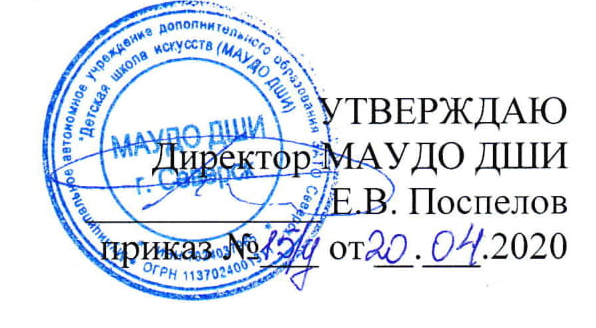 Составители: Ю.В. КурганИ.Н. Шевляковапреподаватели  первой  квалификационной категориипо классу фортепианоМАУДО ДШИРецензент:      Л.В. Колесниковапреподаватель высшей квалификационной категориипо классу фортепиано МАУДО ДШИ  Рецензент:   Т.Л. Усова преподаватель  высшей квалификационной категории  отделения «Фортепиано» ОГОАУ СПО «Томский музыкальный колледж имени Э.В. Денисова»Индекс предметных областей, разделов  и учебных предметовНаименование частей, предметных областей, разделов и учебных предметовРаспределение по годам обученияРаспределение по годам обученияРаспределение по годам обученияРаспределение по годам обученияРаспределение по годам обученияРаспределение по годам обученияРаспределение по годам обученияРаспределение по годам обученияРаспределение по годам обученияИндекс предметных областей, разделов  и учебных предметовНаименование частей, предметных областей, разделов и учебных предметов1-й  кл.2-й  кл.2-й  кл.3-й  кл.4-й  кл.5-й кл.6-й кл.7-й кл.8-й кл.Структура и объем ОПКоличество недель аудиторных занятийКоличество недель аудиторных занятийКоличество недель аудиторных занятийКоличество недель аудиторных занятийКоличество недель аудиторных занятийКоличество недель аудиторных занятийКоличество недель аудиторных занятийКоличество недель аудиторных занятийКоличество недель аудиторных занятийСтруктура и объем ОП323233333333333333Обязательная частьНедельная нагрузка в часахНедельная нагрузка в часахНедельная нагрузка в часахНедельная нагрузка в часахНедельная нагрузка в часахНедельная нагрузка в часахНедельная нагрузка в часахНедельная нагрузка в часахНедельная нагрузка в часахПО.01.УП.03Фортепиано (Струнные инструменты)---111111ПО.01.УП.03Фортепиано (Духовые и ударные инструменты, Народные инструменты)---1Струнные инструменты(8 лет)Духовые и ударные инструменты(8 лет)Духовые и ударные инструменты(5 лет)Срок обучения6 лет5 лет4 годаМаксимальная учебная нагрузка (в часах)594 429 346,5 Количество часов на аудиторные занятия19899 82,5 Количество часов на внеаудиторную (самостоятельную) работу396330 264 Учебная аудиторияУчебная аудиторияПлощадь(м2)ОснащениеКорпус № 1№ 416,4- рояль;- пианино;- стол письменный;- стулья;-  учебная, нотная и учебно-методическая литература.Корпус № 2№ 299,7- пианино – 1 шт.;- стол письменный;- стулья;- шкаф для литературы;-  учебная, нотная и учебно-методическая литература.Корпус № 1№ 329,9- пианино – 1 шт.;- стол письменный;- шкаф для литературы;- стулья;-  учебная, нотная и учебно-методическая литература.Корпус № 1№ 4416,6- рояль;- пианино;- стол письменный;- стулья;- шкаф для литературы;-  учебная, нотная и учебно-методическая литература.Корпус № 1№ 4517,6- пианино – 2 шт.;- стол письменный;- стулья;- шкаф для литературы;-  учебная, нотная и учебно-методическая литература.Корпус № 1№ 489,9- пианино – 1 шт.;- стол письменный;- стулья;- шкаф для литературы;-  учебная, нотная и учебно-методическая литература.Корпус № 1№ 499,9- пианино – 2 шт.;- стол письменный;- стулья;- шкаф для литературы;-  учебная, нотная и учебно-методическая литература.Корпус № 1№ 509,9- пианино – 2 шт.;- стол письменный;- шкаф для литературы;- стулья;-  учебная, нотная и учебно-методическая литература.Корпус № 1№ 539,8- пианино – 1 шт.;- стол письменный;- стулья;- шкаф для литературы;-  учебная, нотная и учебно-методическая литература.Корпус № 1№ 549,8- пианино – 1 шт.;- стол письменный;- стулья;- шкаф для литературы;-  учебная, нотная и учебно-методическая литература.Корпус № 1№ 559,9- пианино – 2 шт.;- стол письменный;- стулья;- шкаф для литературы;-  учебная, нотная и учебно-методическая литература.Корпус № 1№ 569,8- пианино – 2 шт.;- стол письменный;- стулья;- шкаф для литературы;-  учебная, нотная и учебно-методическая литература.Корпус № 1№ 6116,5- пианино – 2 шт.;- музыкальный центр;- стол письменный;- стулья;- шкаф для литературы;-  учебная, нотная и учебно-методическая литература.Корпус № 1№ 6216,2- пианино – 2 шт.;- стол письменный;- стулья;- шкаф для литературы;-  учебная, нотная и учебно-методическая литература.Корпус № 1№ 6314,7- пианино – 2 шт.;- стол письменный;- стулья;- шкаф для литературы;-  учебная, нотная и учебно-методическая литература.Корпус № 1№ 6416,4- пианино – 2 шт.;- стол письменный;- стулья;- шкаф для литературы;-  учебная, нотная и учебно-методическая литература.Корпус № 1№ 6517,8- пианино – 2 шт.;- стол письменный;- стулья;- шкаф для литературы;-  учебная, нотная и учебно-методическая литература.Корпус № 1№ 6617,4- пианино – 2 шт.;- стол письменный;- шкаф для литературы;- стулья;-  учебная, нотная и учебно-методическая литература.Корпус № 1№ 6716,4- пианино – 2 шт.;- стол письменный;- стулья;- шкаф для литературы;-  учебная, нотная и учебно-методическая литература.Корпус № 1№ 709,8- пианино – 2 шт.;- стол письменный;- стулья;- шкаф для литературы;-  учебная, нотная и учебно-методическая литература.Корпус № 1№ 719,9- пианино – 2 шт.;- стол письменный;- шкаф для литературы;- стулья;-  учебная, нотная и учебно-методическая литература.Корпус № 1№ 789,6- пианино – 2 шт.;- стол письменный;- стулья;-  учебная, нотная и учебно-методическая литература.Корпус № 1№ 799,6- пианино – 2 шт.;- стол письменный;- стулья;-  учебная, нотная и учебно-методическая литература.Корпус № 2№ 20711,3- пианино – 2 шт.;- стол письменный;- стулья;- шкаф для литературы;-  учебная, нотная и учебно-методическая литература.Корпус № 2№ 30339,6- пианино – 2 шт.;- стол письменный;- стулья;- шкаф для литературы;-  учебная, нотная и учебно-методическая литература.Корпус № 2№ 30419,5- пианино – 2 шт.;- стол письменный;- стулья;- шкаф для литературы;-  учебная, нотная и учебно-методическая литература.Корпус № 2№ 30712,7- пианино – 2 шт.;- стол письменный;- стулья;- шкаф для литературы;-  учебная, нотная и учебно-методическая литература.Корпус № 2№ 30810,8- пианино – 2 шт.;- стол письменный;- стулья;- шкаф для литературы;-  учебная, нотная и учебно-методическая литература.Наименование оборудованияМесто расположенияМесто расположенияКол-воКонцертный рояльКорпус № 1Корпус № 2Большой залМалый залЗрительный зал5 шт.НоутбукКорпус № 1Корпус № 2Большой залМалый залЗрительный зал2 шт.Студийный микрофонКорпус № 1Большой залМалый зал4 шт.Радиосистема с головной гарнитуройКорпус № 2Зрительный зал4 шт.Микрофонная системабеспроводнаяКорпус № 1Большой залМалый зал1 шт.Микшерный пультКорпус № 1Большой залМалый зал1 шт.Звукотехнический комплексКорпус № 1Большой залМалый зал1 шт.Акустическая  системаКорпус № 1Большой залМалый зал1 шт.Активная 2-полосная акустическая система Корпус № 2Зрительный зал2 шт.Акустическая система  пассивная Корпус № 2Зрительный зал2 шт.Акустическая система пассивная Корпус № 2Зрительный зал2 шт.Активный 18’ сабвуфер, усилительный модульКорпус № 2Зрительный зал2 шт.Аналоговый кассетный рекордерКорпус № 2Зрительный зал1 шт.Проигрыватель рекордерКорпус № 2Зрительный зал2 шт.ЭквалайзерКорпус № 2Зрительный зал2 шт.Блок питания 6-канальныйКорпус № 2Зрительный зал2 шт.Компрессор-лимитер экспандерКорпус № 2Зрительный зал2 шт.Контролер Активных Акустических системКорпус № 2Зрительный зал1 шт.Кроссовер (стерео)Корпус № 2Зрительный зал1 шт.Подавитель акустической обратной связиКорпус № 2Зрительный зал2 шт.Процессор эффектовКорпус № 2Зрительный зал1 шт.Радиомикрофон одноантенный (пара)Корпус № 2Зрительный зал1 шт.Радиосистема SHUREКорпус № 2Зрительный зал3 шт.Радиосистема беспроводнаяКорпус № 2Зрительный зал6 шт.УсилительКорпус № 2Зрительный зал2 шт.Световое оборудование (комплект)Корпус № 1Корпус № 2Большой залЗрительный зал2 шт.Классы:Классы:12345678Продолжительностьучебных занятий(в неделях)8-летнее обучение (струнные инструменты)--333333333333Продолжительностьучебных занятий(в неделях)8-летнее обучение(духовые и ударные инструменты)---3333333333Продолжительностьучебных занятий(в неделях)5-летнее обучение(духовые и ударные инструменты)-33333333Количество часов на аудиторные занятия(в неделю)8-летнее обучение (струнные инструменты)--111111Количество часов на аудиторные занятия(в неделю)8-летнее обучение(духовые и ударные инструменты)---0,50,50,50,51Количество часов на аудиторные занятия(в неделю)5-летнее обучение(духовые и ударные инструменты)(отдел духовых и ударных инструментов)-0,50,50,51Количество часов на внеаудиторные занятия(в неделю)8-летнее обучение(струнные инструменты)--222222Количество часов на внеаудиторные занятия(в неделю)8-летнее обучение(духовые и ударные инструменты)---22222Количество часов на внеаудиторные занятия(в неделю)5-летнее обучение(духовые и ударные инструменты)-2 222ОценкаКритерии оценивания выступления5 («отлично»)Предусматривает исполнение программы, соответствующей году обучения, наизусть, выразительно. Отличное знание текста, владение необходимыми техническими приемами, штрихами; хорошее звукоизвлечение, понимание стиля исполняемого произведения. Использование художественно  оправданных технических приемов, позволяющих создавать художественный образ, соответствующий авторскому замыслу.4 («хорошо»)Программа соответствует году обучения, грамотное исполнение с наличием мелких технических недочетов, небольшое несоответствие темпа, неполное донесение образа исполняемого произведения.3 («удовлетворительно»)Программа не соответствует году обучения, при исполнении обнаружено плохое знание нотного текста, технические ошибки, характер произведения не выявлен.2(«неудовлетворительно»)Незнание наизусть нотного текста, слабое владение навыками игры на инструменте, подразумевающее плохую посещаемость занятий и слабую самостоятельную работу.«зачет» (без отметки)Отражает достаточный уровень подготовки и исполнения на данном этапе обучения.